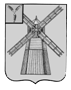 АДМИНИСТРАЦИЯ ПИТЕРСКОГО МУНИЦИПАЛЬНОГО РАЙОНА САРАТОВСКОЙ ОБЛАСТИП О С Т А Н О В Л Е Н И Еот 17 июля  2014 года  № 309с. ПитеркаО создании противоэпизоотической                                                                                     комиссии при администрации Питерского                                          муниципального района Саратовской области В соответствии с Законом Российской Федерации от 14 мая 1993 года № 4979-1  «О ветеринарии»,  постановлением Правительства Саратовской области от 13 января 2005 года № 10-П «О создании противоэпизоотической комиссии при Правительстве Саратовской области», в целях оперативного руководства и обеспечения взаимодействия юридических и физических лиц по предупреждению распространения и ликвидации очагов заразных и массовых незаразных болезней животных, администрация муниципального района ПОСТАНОВЛЯЕТ: Создать противоэпизоотическую комиссию при администрации Питерского муниципального района Саратовской области в составе  согласно приложению  № 1. Утвердить Положение о противоэпизоотической комиссии при администрации Питерского муниципального района Саратовской области согласно приложению № 2.3.  Настоящее постановление вступает в силу с момента подписания.4. Настоящее постановление опубликовать на сайте администрации Питерского муниципального района по адресу: http://piterka.sarmo.ru.Глава администрациимуниципального района                                                                         В.Н. ДерябинПриложение № 1 к  постановлению администрации муниципального  района от 17 июля 2014 года № 309                                                                   СОСТАВпротивоэпизоотической комиссии при администрации Питерского муниципального района Саратовской областиВЕРНО: управляющий делами администрации                муниципального района                                                       Н.А. Салацкая        Приложение № 2 к  постановлению администрации муниципального  района от 17 июля 2014 года № 309ПОЛОЖЕНИЕ о противоэпизоотической комиссии при администрации                               Питерского муниципального района Саратовской области Противоэпизоотическая комиссия при администрации Питерского муниципального района (далее – комиссия) является коллегиальным органом, обеспечивающим согласованность действий органов местного самоуправления территориальных подразделений федеральных органов исполнительной власти и органов исполнительной власти Саратовской области, предприятий, учреждений и организаций района в решении задач, направленных на предупреждение (профилактику), ликвидацию инфекционных и массовых незаразных заболеваний сельскохозяйственных животных на территории района.  Комиссия  в своей деятельности руководствуется Конституцией Российской Федерации, федеральным законом, правовыми актами Губернатора Саратовской области, решениями противоэпизоотической комиссии при Правительстве области, а также настоящим Положением. Основными задачами комиссии являются:- разработка мер по реализации политики в сфере профилактики массовых заболеваний животных, обеспечению эпизоотического благополучия района по инфекционным заболеваниям животных и защите населения района от болезней, общих для человека и животных, пищевых отравлений через животноводческую продукцию;- обеспечение эффективного взаимодействия органов местного самоуправления территориальных подразделений федеральных органов исполнительной власти и органов исполнительной власти Саратовской области, предприятий, учреждений, а также должностных лиц и граждан в сфере профилактики массовых заболеваний животных, обеспечения эпизоотического благополучия, а также по вопросам соблюдения Закона Российской Федерации «О ветеринарии»;- подготовка и внесение в установленном порядке предложений, регулирующих вопросы предупреждения массовых заболеваний сельскохозяйственных животных и обеспечения эпизоотического благополучия животноводства.Комиссия в соответствии с возложенными на нее задачами осуществляет следующие функции:- оперативное рассмотрение вопросов, связанных с возникновением на территории района неблагоприятной эпизоотической обстановки, заразных и массовых незаразных болезней животных, заболеваний людей болезнями, передающимися от животных и через продукцию животноводства, и их предупреждения;- разработка и организация выполнения комплексных мероприятий, обеспечивающих локализацию и ликвидацию очагов массовых заболеваний животных, улучшение эпизоотической обстановки, принятие решения по этим вопросам и контроль их выполнения; - внесение предложений по введению или отмене, в установленном порядке, на территории района особых условий и режимов ведения хозяйственной деятельности, направленных на предотвращение распространения и ликвидацию массовых заболеваний животных, в том числе передающихся человеку от животного и через продукцию животноводства,  пищевых отравлений среди населения, очагов особо опасных инфекционных болезней человека и животных, обеспечение эпизоотического благополучия;- рассмотрение и оценка состояния эпизоотической обстановки на территории района и прогнозы ее изменения, выполнения ветеринарного законодательства Российской Федерации;- оценка эффективности деятельности органов местного самоуправления, предприятий, учреждений и организаций района по ликвидации очагов заразных и массовых незаразных заболеваний животных и мероприятия по их предупреждению.Комиссия по вопросам, входящим в ее компетенцию, имеет право:- запрашивать в установленном порядке у органов местного самоуправления района, предприятий, учреждений и организаций информацию о случаях массовых заболеваний животных, неудовлетворительной эпизоотической обстановке, нарушениях ветеринарного законодательства Российской Федерации и принимаемых мерах по предупреждению распространения заболевания животных и пищевых отравлений через животноводческую продукцию;- заслушивать в установленном порядке на своих заседаниях должностных лиц органов местного самоуправления, руководителей предприятий, учреждений и организаций района по реализации мер, направленных на профилактику заболеваний животных, в том числе передающихся человеку от животных и через продукцию животноводства, обеспечение эпизоотического благополучия, а также о выполнении решений комиссии;- вносить в установленном порядке соответствующие предложения по вопросам, требующим решения администрации района и правительства области;- вносить в установленном порядке предложения о привлечении к дисциплинарной, административной и уголовной ответственности должностных лиц за нарушение ветеринарного законодательства Российской Федерации.Состав комиссии утверждается администрацией Питерского муниципального района, члены комиссии принимают личное участие в её работе.В целях оперативного проведения проверок соблюдения ветеринарных, санитарных и технологических требований на объектах производства, переработки, реализации, заготовки и хранения животноводческой продукции по решению комиссии может создаваться межведомственная рабочая группа, состав которой  утверждается председателем комиссии по согласованию с руководителями соответствующих заинтересованных органов. Заседания комиссии проводятся по мере необходимости, в зависимости от эпизоотической ситуации по заболеваниям сельскохозяйственных животных.При рассмотрении вопросов, затрагивающих интересы органов местного самоуправления, юридических и физических лиц, в заседаниях комиссии могут участвовать с правом совещательного голоса представители соответствующих органов власти, заинтересованные службы и ведомства, общественные и религиозные объединения, предприниматели, ученые, специалисты и общественные деятели.  По каждому рассматриваемому вопросу оформляется решение комиссии, которое подписывается председателем и доводится до сведения органов местного самоуправления, предприятий и организаций, должностных лиц.ВЕРНО: управляющий делами администрации                муниципального района                                                       Н.А. СалацкаяДерябин В.Н.- глава администрации Питерского муниципального района Саратовской области, председатель комиссии; Целихин С.Н. - начальник областного государственного учреждения «Питерская районная станция по борьбе с болезнями животных», заместитель председателя комиссии (по согласованию); Лямкина О.В.- ветеринарный врач областного государственного учреждения «Питерская районная станция по борьбе с болезнями животных», секретарь комиссии (по согласованию)Члены комиссии:  Авдошина Н.Н.- начальник финансового управления администрации Питерского муниципального района;Асмолова М.Ю.- старший госинспектор отдела ветеринарного надзора управления Россельхознадзора по Саратовской области (по согласованию);Безгинов В.Н. - руководитель аппарата - начальник отдела по организационной работе администрации Питерского муниципального района; Богачева Л.Н.- начальник территориального пункта УФМС России по Саратовской области в Питерском районе (по согласованию);Боженко А.А. - главный врач Государственного учреждения здравоохранения Саратовской области «Питерская районная больница» (по согласованию); Григорьев А.В.- глава Новотульского муниципального образования (по согласованию); Гришкова О.Г. - глава Алексашкинского муниципального образования (по согласованию);Дауров О.Ю.- начальник отдела специальных работ администрации муниципального района;  Земцов Ю.Н. - начальник отделения полиции № 2 в составе  межмуниципального отдела МВД России «Новоузенский» по Саратовской области (по согласованию); Зеновкина Л.В.- заведующая Питерской ветеринарной лабораторией (по согласованию); Иванов А.А.- председатель комитета сельского хозяйства администрации Питерского муниципального района; Камкина Е.А.- председатель комитета по вопросам Питерского муниципального образования  администрации Питерского муниципального района; Коптяков В.А. - глава Агафоновского муниципального образования (по согласованию); Машенцев В.В.- глава Мироновского муниципального образования (по согласованию); Панфиленко М.П. - глава администрации Орошаемого муниципального образования (по согласованию); Парфенов А.Ю.- председатель Питерского районного общества охотников и рыболовов (по согласованию);Пенская М.Н. - главный специалист комитета сельского хозяйства администрации Питерского муниципального района; Поторочин А.К. - глава Нивского муниципального образования (по согласованию);  Смирнова С.В.- и. о. главы администрации Малоузенского муниципального образования (по согласованию);Филиппов О.П.- начальник муниципального унитарного предприятия «Питерское» (по согласованию);Черников С.И. - начальник территориального отдела, главный госветинспектор по Питерскому и Новоузенскому районам (по согласованию).